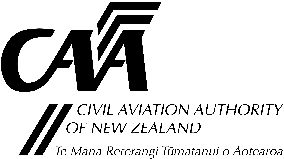 Instrument Rating – Aeroplane/HelicopterCompetency Demonstration Report Form	Annual competency demonstrationMulti engineEFISApproach aid endorsementSingle engineNon-EFISPBN additional specificationLast nameCAA participant number CAA participant number CAA participant number CAA participant number Given name(s)Flight crew licencePPL CPL CPL ATPL   ATPL   Aircraft typeRegistration ZK-Registration ZK-Registration ZK-Registration ZK-Registration ZK-Synthetic Flight TrainerYes       No No If yes, SFT IDIf yes, SFT IDIf yes, SFT IDIf yes, SFT IDIf yes, SFT IDInstrument rating current Yes       No No See note 3 aboveSee note 3 aboveSee note 3 aboveSee note 3 aboveSee note 3 aboveSee note 3 aboveSee note 3 aboveSee note 3 aboveSee note 3 aboveSee note 3 aboveSee note 3 aboveSee note 3 aboveSee note 3 aboveSee note 3 aboveSee note 3 aboveRoute flownTotal flight timeSimulatedSimulatedSimulatedActualActualActualTotal simulator timeGround workGround work✓☒☒NTJoining procedures (One other than radar Mandatory)        Joining procedures (One other than radar Mandatory)        Joining procedures (One other than radar Mandatory)        Joining procedures (One other than radar Mandatory)        Joining procedures (One other than radar Mandatory)        Joining procedures (One other than radar Mandatory)        Joining procedures (One other than radar Mandatory)        Joining procedures (One other than radar Mandatory)        ✓✓☒☒NTPersonal preparation (M) Personal preparation (M) 		                              Overhead		                              Overhead		                              Overhead		                              Overhead		                              Overhead		                              Overhead		                              Overhead		                              OverheadOperational flight plan preparation (M)Operational flight plan preparation (M)DME ArcDME ArcDME ArcDME ArcDME ArcDME ArcDME ArcDME ArcKnowledge of flight rules (M)Knowledge of flight rules (M)RadarRadarRadarRadarRadarRadarRadarRadarFlight preparation (M)Flight preparation (M)PBN STARPBN STARPBN STARPBN STARPBN STARPBN STARPBN STARPBN STARPassenger briefingPassenger briefingThreat & error managementThreat & error managementThreat & error managementThreat & error managementThreat & error managementThreat & error managementThreat & error management  ✓  ✓  ✓  ☒  ☒NTRTF procedures & nav aid tuning (M)RTF procedures & nav aid tuning (M)TEM  (M)TEM  (M)TEM  (M)TEM  (M)TEM  (M)TEM  (M)TEM  (M)TEM  (M)Comms or nav aid failure, procedure (M)Comms or nav aid failure, procedure (M)Aircraft PBN capability (M)Aircraft PBN capability (M)Instrument holding procedures (Any one Mandatory)Instrument holding procedures (Any one Mandatory)Instrument holding procedures (Any one Mandatory)Instrument holding procedures (Any one Mandatory)Instrument holding procedures (Any one Mandatory)Instrument holding procedures (Any one Mandatory)Instrument holding procedures (Any one Mandatory)Instrument holding procedures (Any one Mandatory)✓✓☒☒NT                       	                  NDB                       	                  NDB                       	                  NDB                       	                  NDB                       	                  NDB                       	                  NDB                       	                  NDB                       	                  NDBIn flight                     In flight                     ✓☒☒NT                                          VOR                                          VOR                                          VOR                                          VOR                                          VOR                                          VOR                                          VOR                                          VORInstrument transition (M)Instrument transition (M)                                                    GNSS                                                    GNSS                                                    GNSS                                                    GNSS                                                    GNSS                                                    GNSS                                                    GNSS                                                    GNSSDeparture (GBA/PBN/ATC as applicable) (M)Departure (GBA/PBN/ATC as applicable) (M)Instrument approach 
(Mandatory two approaches:
At least one 2D; andOne 3D for 3D privileges; and 
One RNP for PBN privileges)                        Instrument approach 
(Mandatory two approaches:
At least one 2D; andOne 3D for 3D privileges; and 
One RNP for PBN privileges)                        Instrument approach 
(Mandatory two approaches:
At least one 2D; andOne 3D for 3D privileges; and 
One RNP for PBN privileges)                        Instrument approach 
(Mandatory two approaches:
At least one 2D; andOne 3D for 3D privileges; and 
One RNP for PBN privileges)                        Instrument approach 
(Mandatory two approaches:
At least one 2D; andOne 3D for 3D privileges; and 
One RNP for PBN privileges)                        Instrument approach 
(Mandatory two approaches:
At least one 2D; andOne 3D for 3D privileges; and 
One RNP for PBN privileges)                        Instrument approach 
(Mandatory two approaches:
At least one 2D; andOne 3D for 3D privileges; and 
One RNP for PBN privileges)                        Instrument approach 
(Mandatory two approaches:
At least one 2D; andOne 3D for 3D privileges; and 
One RNP for PBN privileges)                        ✓✓☒☒NTEnroute procedures (M)Enroute procedures (M)VOR (2D)VOR (2D)VOR (2D)VOR (2D)VOR (2D)VOR (2D)VOR (2D)VOR (2D)Use of checklists (M)Use of checklists (M)NDB (2D)NDB (2D)NDB (2D)NDB (2D)NDB (2D)NDB (2D)NDB (2D)NDB (2D)General use of auto pilot (M)General use of auto pilot (M)RNP APP (2D)RNP APP (2D)RNP APP (2D)RNP APP (2D)RNP APP (2D)RNP APP (2D)RNP APP (2D)RNP APP (2D)Interception & tracking GNSS   Interception & tracking GNSS   RNP APP (3D)RNP APP (3D)RNP APP (3D)RNP APP (3D)RNP APP (3D)RNP APP (3D)RNP APP (3D)RNP APP (3D)Interception & tracking NDBInterception & tracking NDBILS (3D)ILS (3D)ILS (3D)ILS (3D)ILS (3D)ILS (3D)ILS (3D)ILS (3D)Interception & tracking VOR Interception & tracking VOR Circling approach (aeroplanes only)Circling approach (aeroplanes only)Circling approach (aeroplanes only)Circling approach (aeroplanes only)Circling approach (aeroplanes only)Circling approach (aeroplanes only)Circling approach (aeroplanes only)Circling approach (aeroplanes only)ATS compliance (M)ATS compliance (M)Missed approach (M)Missed approach (M)Missed approach (M)Missed approach (M)Missed approach (M)Missed approach (M)Missed approach (M)Missed approach (M)Engine failure after take-off (M*)Engine failure after take-off (M*)Fully automated approach (M for Part 135 single pilot)Fully automated approach (M for Part 135 single pilot)Fully automated approach (M for Part 135 single pilot)Fully automated approach (M for Part 135 single pilot)Fully automated approach (M for Part 135 single pilot)Fully automated approach (M for Part 135 single pilot)Fully automated approach (M for Part 135 single pilot)Fully automated approach (M for Part 135 single pilot)One engine inoperative performance (M*)One engine inoperative performance (M*)Non-automated approach (M)Non-automated approach (M)Non-automated approach (M)Non-automated approach (M)Non-automated approach (M)Non-automated approach (M)Non-automated approach (M)Non-automated approach (M)Full panel unusual attitudes (M)Full panel unusual attitudes (M)Result of test:Result of test:Competent Competent Not yet competentNot yet competentNot yet competentNot yet competentNot yet competentNot yet competentDate of demonstrationDate of demonstrationNext competency demonstration dueNext competency demonstration dueNext competency demonstration duePart 119/141 aviation training organisationPart 119/141 aviation training organisationPart 119/141 aviation training organisationPart 119/141 aviation training organisationCAA participant numberCAA participant numberCAA participant numberExaminerLicenceLicenceCAA participant numberCAA participant numberCAA participant numberCertified that this report is an accurate assessment of the check carried out and that I have certified the holder’s logbook appropriately.Certified that this report is an accurate assessment of the check carried out and that I have certified the holder’s logbook appropriately.Certified that this report is an accurate assessment of the check carried out and that I have certified the holder’s logbook appropriately.Certified that this report is an accurate assessment of the check carried out and that I have certified the holder’s logbook appropriately.Certified that this report is an accurate assessment of the check carried out and that I have certified the holder’s logbook appropriately.Certified that this report is an accurate assessment of the check carried out and that I have certified the holder’s logbook appropriately.Certified that this report is an accurate assessment of the check carried out and that I have certified the holder’s logbook appropriately.Certified that this report is an accurate assessment of the check carried out and that I have certified the holder’s logbook appropriately.Certified that this report is an accurate assessment of the check carried out and that I have certified the holder’s logbook appropriately.Certified that this report is an accurate assessment of the check carried out and that I have certified the holder’s logbook appropriately.Certified that this report is an accurate assessment of the check carried out and that I have certified the holder’s logbook appropriately.Certified that this report is an accurate assessment of the check carried out and that I have certified the holder’s logbook appropriately.SignatureSignatureSignatureApproaches revalidated:       Navigation Aids and PBN specifications issued (if applicable):Approaches revalidated:       Navigation Aids and PBN specifications issued (if applicable):Approaches revalidated:       Navigation Aids and PBN specifications issued (if applicable):Approaches revalidated:       Navigation Aids and PBN specifications issued (if applicable):Approaches revalidated:       Navigation Aids and PBN specifications issued (if applicable):Approaches revalidated:       Navigation Aids and PBN specifications issued (if applicable):Comments: Comments: Comments: Comments: Comments: Comments: 